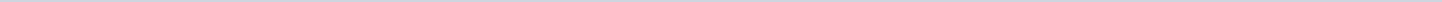 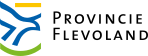 Provincie FlevolandAangemaakt op:Provincie Flevoland29-03-2024 08:14Amendementen2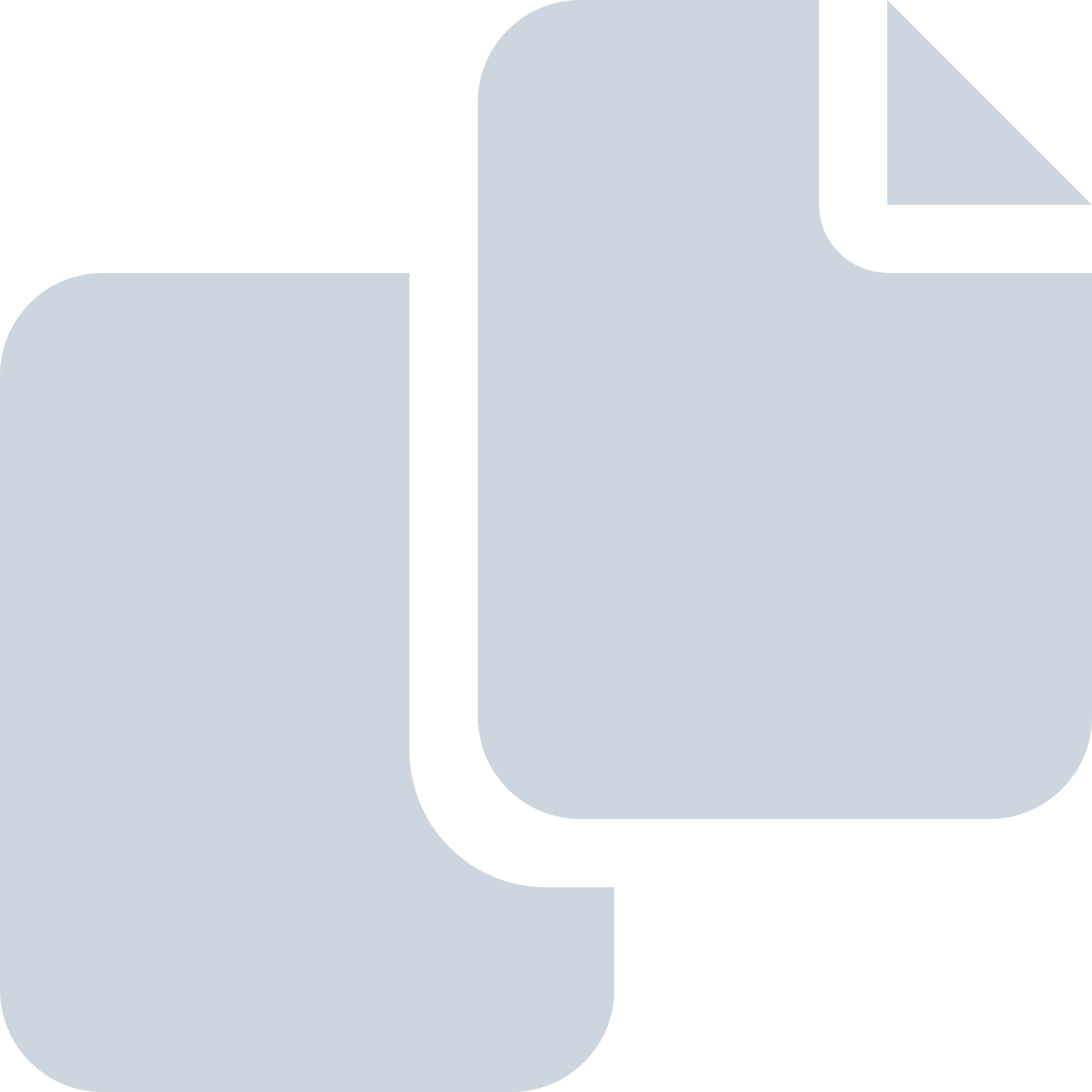 Periode: april 2023#Naam van documentPub. datumInfo1.Amendement B - Verworpen - PvdD, SLF - Doe recht aan de verkiezingsuitslag!05-04-2023PDF,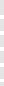 1,38 MB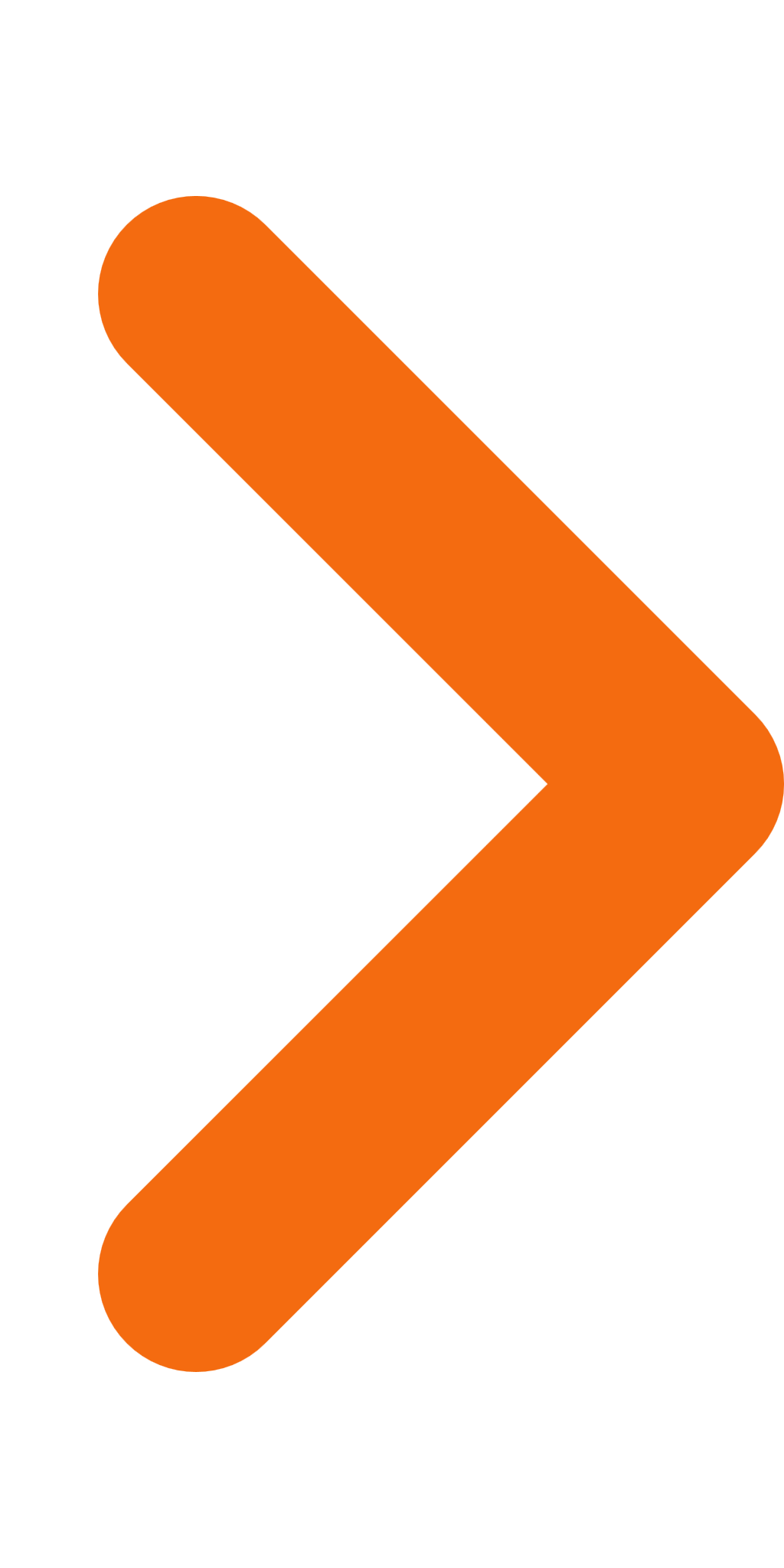 2.Amendement A - Verworpen - FvD - Rapportage verkenners05-04-2023PDF,1,04 MB